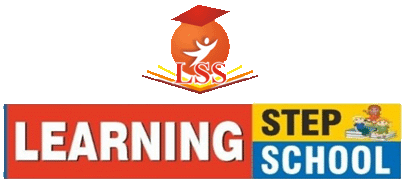 ENGLISH (ORAL)*Recitation of Alphabets (A to Z) using phonics. *Recitation of About Myself from Rhymes Book.*Recitation of Book Rhymes with action & expression (God Bless Me & Humpty Dumpty).  ENGLISH (WRITTEN)*Alphabets with standing, sleeping and slanting lines.(L,I,H,E,F,T,A,K,M,N,X,Y,Z).*Look at each picture and write correct first letter.*Write the missing letters.  *Match the letter with the related picture.*Matching of same alphabet.*Alphabet Dictation.MATHS (ORAL)*Counting (1-50).         *Count the given objects.*Recitation of number rhymes.	MATHS (WRITTEN)*Counting (1 – 30).*Count the given objects & write their number.*What comes after and between?*Missing Numbers*Matching of same number.*Number Dictation. HINDI (ORAL)*स्वर, व्यंजन।*प्रतिक्रिया और भाव के साथ हिंदी कविताएं  ( (विनती, आज सोमवार है और गुड़िया रानी।) HINDI (WRITTEN)*स्वर (अ, आ, उ, ऊ, ओ, औ, अं और अः)।*चित्र देखकर प्रथम सही अक्षर लिखो।*चित्र देखकर सही अक्षर से मिलान करो।*बाद में आने वाला अक्षर लिखो।*खाली जगह भरो।*समान अक्षरों का मिलान करो।*श्रुतलेखEVS (ORAL)*Fruits Name.*Vegetables Name.*Flowers Name*Conversation Questions from the given sheet.Drawing Colouring the Objects (Pg No. -  2 to 8)